Отчество указывается при наличии (относится ко всем листам документа)Заполняется при отсутствии места жительства в Российской ФедерацииРаздел 1. Сведения о суммах налога, подлежащих уплате (доплате) в бюджет / возврату из бюджета1  8 2 1  0 1 0 2 0 1 0 0 1 1 0 0 0 1 1 0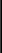 4  0 3 3  8 0 0 0 - - -0 3 1 2  0 0Достоверность и полноту сведений, указанных на данной странице, подтверждаю:(подпись)	(дата)Общая сумма доходов, за исключением доходов в виде сумм прибыли 010 контролируемых иностранных компанийОбщая сумма доходов, за исключением доходов в виде сумм прибыли 030 контролируемых иностранных компаний, подлежащая налогообложению (п. 1 - п. 2)2  4 0 0  0 0 . 0 0 0 . 0  0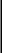 2  4 0 0  0 0 . 0 02  4 0 0  0 0 . 0 00 . 0  00 . 0  00 . 0  02. Расчет суммы налога, подлежащей уплате (доплате) / возврату (руб.)статьи 227.1 Налогового Кодекса Российской ФедерацииСумма налога, уплаченная в иностранных государствах, подлежащая 120 зачету в Российской Федерации0 3 1 2  0 000000000 3 1 2  0 0Достоверность и полноту сведений, указанных на данной странице, подтверждаю:(подпись)	(дата)Наименование источника выплаты доходаО О О  " Т Е Х Н О Д О М "Наименование источника выплаты дохода060Сумма дохода (руб. коп.)	Сумма облагаемого дохода (руб. коп.)Наименование источника выплаты дохода060Достоверность и полноту сведений, указанных на данной странице, подтверждаю:(подпись)	(дата)Лист Д1. Расчет имущественных налоговых вычетов по расходам на новое строительство либо приобретение объектов недвижимого имущества1. Сведения об объекте и произведенных расходах:1 - индивидуальная собственность1.1. Код наименования объекта (010)1.3. Признак налогоплательщика (030)1.6. Дата акта о передачеквартиры, комнаты илидоли (долей) в них (060)1.8. Дата регистрации права собственности на земельный участок (080)1.10. Доля (доли) в праве собственности (100)2. Расчет имущественного налогового вычета (руб. коп.)2.1. Сумма имущественного налогового вычета по расходам на новое строительство или приобретение объекта, принятая к учету при определении налоговой базы за предыдущие налоговые периоды (140)2.2. Сумма имущественного налогового вычета по уплаченным процентам по займам (кредитам), принятая к учету при определении налоговой базы за предыдущие налоговые периоды (150)2.3. Остаток имущественного налогового вычета, перешедший с предыдущего налогового периода (без учета процентов по займам (кредитам)) (160)2.4. Остаток имущественного налогового вычета по уплате процентов по займам (кредитам), перешедший с предыдущего налогового периода (170)2.5. Сумма имущественного налогового вычета (без учета процентов по займам (кредитам)), предоставленная в отчетном налоговом периоде налоговым(и) агентом(ами) на основании уведомления, выданного налоговым органом (180)2.6. Сумма имущественного налогового вычета по уплаченным процентам по займам (кредитам), предоставленная в отчетном налоговом периоде налоговым(и) агентом(ами) на основании уведомления, выданного налоговым органом (190)0 . 0 00 . 0 00 . 0 00 . 0 00 . 0 00 . 0 0Сумма значений подпунктов 2.8 и 2.9 не должна превышать значение подпункта 2.7.Сумма значений подпунктов 2.1, 2.5, 2.8 и 2.10 не должна превышать предельного размера имущественного налогового вычета.Достоверность и полноту сведений, указанных на данной странице, подтверждаю:(подпись)	(дата)Форма по КНД 1150058Заявление о возврате суммы излишне уплаченного (взыcканного, подлежащего возмещению) налога (сбора, cтраховых взносов, пеней, штрафа)К у з н е ц о вА л е к с а н д р П е т р о в и ч(полное наименование организации (ответственного участника консолидированной группы налогоплательщиков) / фамилия, имя, отчество2 физического лица)11(1 - излишне уплаченную, 2 - излишне взысканную, 3 - подлежащую возмещению) сумму(1 - налога, 2 - сбора, 3 - страховых взносов, 4 - пеней, 5 - штрафа)Фамилия И.О.	ПодписьПродолжение страницы 001Сведения о счете в банкеНаименование банка (кредитной организации)А О  " Б  е т а - Б а н к "Наименование счетаТ е  к у щ  и йКорреспондентский счет5 0  1 0 9  2 1 0 0 0 0 0 0 0 0 0 0 3 0 5Банковский идентификационный код4 0  8 1 7  8 1 0 9 1 5 0 0 4 2 5 8 7 6 9ПолучательК  у з н  е ц о вА л  е к с  а н д рП е  т р о  в и ч (полное наименование организации (ответственного участника консолидированной группы налогоплательщиков) / фамилия, имя, отчество2  физического лица)Стр. 0 0 31660  1031Продолжение страницы 001Сведения о физическом лице, не являющемся индивидуальным предпринимателем 8Фамилия	- - - - - - - - - -	И.	-	О.	-Сведения о документе, удостоверяющем личность:Код вида документа 9Серия и номерКем выданДата выдачи- -- - - - - - - - - - - - - - - - - - - - - - - - - - - - - -- - - - - - - - - - - - - - - - - - - - - - - - - - - - - -- -  - - - - - - - - - - - - - - - - - - - - - - - - - - - -Адрес места жительства (места пребывания) в Российской Федерации1 Указывается уникальный (порядковый) номер заявления от заявителя в текущем году.23 Отчество указывается при наличии (относится ко всем листам заявления).Указать статью Налогового кодекса Российской Федерации (78, 79, 176, 203, 33340 ), на основании которой производится возврат.Значение показателя налогового (расчетного) периода указывается с использованием десятизначного кода, разделенного знаками "." (точка) в 3-м и 6-м знакоместах. Первые два знака значения показателя предназначены для указания налогового (расчетного) периода следующим образом: "МС" - месячный; "КВ" - квартальный; "ПЛ" - полугодовой; "ГД" - годовой.4-м и 5-м знаках значения показателя налогового (расчетного) периода для месячного налогового (расчетного) периода указывается номер месяца текущего отчетного года (принимает значения от 01 до 12), для квартального - номер квартала (принимает значения от 01 до 04), для полугодового - номер полугодия (принимает значения от 01 до 02)7 - 10 знаках значение показателя налогового (расчетного) периода указывается год.При уплате налога, сбора, страховых взносов, пеней и штрафов либо представления налоговой декларации (расчета, расчета по страховым взносам) один раз в год 4-й и 5-й знаки значения показателя налогового (расчетного) периода заполняются нулями ("0"). Если законодательством о налогах и сборах установлены конкретные датыуплаты налога (сбора, страховых взносов) либо представления налоговой декларации (расчета, расчета по страховым взносам), то в значении показателя налогового (расчетного) периода указывается соответствующая дата.Например: "МС.02.2016"; "КВ.01.2016"; "ПЛ.02.2016"; "ГД.00.2016"; "04.09.2016".01 - на бумажном носителе (по почте); 02 - на бумажном носителе (лично); 03 - на бумажном носителе с дублированием на съемном носителе (лично);04 - по телекоммуникационным каналам связи с электронной подписью; 05 - другое; 08 - на бумажном носителе с дублированием на съемном носителе (по почте);09 - на бумажном носителе с использованием штрих-кода (лично); 10 - на бумажном носителе с использованием штрих-кода (по почте).721 - паспорт гражданина Российской Федерации.Не заполняется, если указан ИНН.21 - паспорт гражданина Российской Федерации; 03 - свидетельство о рождении; 07 - военный билет; 08 - временное удостоверение, выданное взамен военного билета; 10 - паспорт иностранного гражданина; 11 - свидетельство о рассмотрении ходатайства о признании лица беженцем на территории Российской Федерации по существу;12 - вид на жительство в Российской Федерации; 13 - удостоверение беженца; 14 - временное удостоверение личности гражданина Российской Федерации;15 - разрешение на временное проживание в Российской Федерации; 18 - свидетельство о предоставлении временного убежища на территории Российской Федерации;23 - свидетельство о рождении, выданное уполномоченным органом иностранного государства; 24 - удостоверение личности военнослужащего Российской Федерации;91 - иные документы.Код региона указывается в справочнике "Коды субъектов Российской Федерации" согласно приложению № 3 к Порядку заполнения налоговой декларации по водному налогу, утвержденному приказом ФНС России от 09.11.2015 № MMВ-7-3/497@ (зарегистрирован Министерством юстиции Российской Федерации 26.01.2016, регистрационный номер 40785).ИНН 7 7 2 2 3 5 1 3 5 1 3 5ИНН 7 7 2 2 3 5 1 3 5 1 3 5ИНН 7 7 2 2 3 5 1 3 5 1 3 5ИНН 7 7 2 2 3 5 1 3 5 1 3 5ИНН 7 7 2 2 3 5 1 3 5 1 3 5ИНН 7 7 2 2 3 5 1 3 5 1 3 5ИНН 7 7 2 2 3 5 1 3 5 1 3 5ИНН 7 7 2 2 3 5 1 3 5 1 3 5ИНН 7 7 2 2 3 5 1 3 5 1 3 5ИНН 7 7 2 2 3 5 1 3 5 1 3 5ИНН 7 7 2 2 3 5 1 3 5 1 3 5ИНН 7 7 2 2 3 5 1 3 5 1 3 5ИНН 7 7 2 2 3 5 1 3 5 1 3 5ИНН 7 7 2 2 3 5 1 3 5 1 3 5ИНН 7 7 2 2 3 5 1 3 5 1 3 5ИНН 7 7 2 2 3 5 1 3 5 1 3 5Стр.Стр.0 0 10 0 10331033103310331033103310331301530153015301530153015301530153015Стр.Стр.0 0 10 0 103310331033103310331033103313015301530153015301530153015301530150 0 10 0 1Налоговая декларацияНалоговая декларацияНалоговая декларацияНалоговая декларацияНалоговая декларацияНалоговая декларацияФорма по КНД 1151020Форма по КНД 1151020Форма по КНД 1151020Форма по КНД 1151020Налоговая декларацияНалоговая декларацияНалоговая декларацияНалоговая декларацияНалоговая декларацияНалоговая декларацияФорма по КНД 1151020Форма по КНД 1151020Форма по КНД 1151020Форма по КНД 1151020по налогу на доходы физических лиц (форма 3-НДФЛ)по налогу на доходы физических лиц (форма 3-НДФЛ)по налогу на доходы физических лиц (форма 3-НДФЛ)по налогу на доходы физических лиц (форма 3-НДФЛ)по налогу на доходы физических лиц (форма 3-НДФЛ)по налогу на доходы физических лиц (форма 3-НДФЛ)по налогу на доходы физических лиц (форма 3-НДФЛ)по налогу на доходы физических лиц (форма 3-НДФЛ)по налогу на доходы физических лиц (форма 3-НДФЛ)по налогу на доходы физических лиц (форма 3-НДФЛ)НомерНомерНомерНомерНомерНомерНомерНомерНомерНомерНомерНомерНомерНомерНомерНомерНомерНомерНомерНомерНомерНомерНалоговыйНалоговыйНалоговый периодНалоговый периодНалоговый периодНалоговый периодПредставляется вПредставляется вПредставляется вПредставляется вкорректировкикорректировкикорректировкикорректировкикорректировкикорректировкикорректировкикорректировкикорректировкикорректировкикорректировкикорректировкикорректировкикорректировкикорректировкикорректировкикорректировкикорректировкикорректировкикорректировкикорректировкикорректировки0 - -0 - -0 - -0 - -0 - -0 - -0 - -0 - -0 - -0 - -0 - -0 - -0 - -период (код)период (код)3 4Налоговый периодНалоговый периодНалоговый периодНалоговый период2 0 1 7налоговый орган (код)  7 8 4 32 0 1 7налоговый орган (код)  7 8 4 32 0 1 7налоговый орган (код)  7 8 4 32 0 1 7налоговый орган (код)  7 8 4 32 0 1 7налоговый орган (код)  7 8 4 32 0 1 7налоговый орган (код)  7 8 4 32 0 1 7налоговый орган (код)  7 8 4 32 0 1 7налоговый орган (код)  7 8 4 3корректировкикорректировкикорректировкикорректировкикорректировкикорректировкикорректировкикорректировкикорректировкикорректировкикорректировкикорректировкикорректировкикорректировкикорректировкикорректировкикорректировкикорректировкикорректировкикорректировкикорректировкикорректировки0 - -0 - -0 - -0 - -0 - -0 - -0 - -0 - -0 - -0 - -0 - -0 - -0 - -период (код)период (код)3 42 0 1 7налоговый орган (код)  7 8 4 32 0 1 7налоговый орган (код)  7 8 4 32 0 1 7налоговый орган (код)  7 8 4 32 0 1 7налоговый орган (код)  7 8 4 32 0 1 7налоговый орган (код)  7 8 4 32 0 1 7налоговый орган (код)  7 8 4 32 0 1 7налоговый орган (код)  7 8 4 32 0 1 7налоговый орган (код)  7 8 4 3Сведения о налогоплательщикеСведения о налогоплательщикеСведения о налогоплательщикеСведения о налогоплательщикеСведения о налогоплательщикеСведения о налогоплательщикеСведения о налогоплательщикеСведения о налогоплательщикеСведения о налогоплательщикеСведения о налогоплательщикеСведения о налогоплательщикеСведения о налогоплательщикеСведения о налогоплательщикеСведения о налогоплательщикеСведения о налогоплательщикеСведения о налогоплательщикеСведения о налогоплательщикеСведения о налогоплательщикеСведения о налогоплательщикеСведения о налогоплательщикеСведения о налогоплательщикеСведения о налогоплательщикеСведения о налогоплательщикеСведения о налогоплательщикеСведения о налогоплательщикеСведения о налогоплательщикеСведения о налогоплательщикеСведения о налогоплательщикеСведения о налогоплательщикеСведения о налогоплательщикеСведения о налогоплательщикеСведения о налогоплательщикеСведения о налогоплательщикеСведения о налогоплательщикеСведения о налогоплательщикеСведения о налогоплательщикеСведения о налогоплательщикеСведения о налогоплательщикеКод страныКод страны6 4 36 4 36 4 3Код категории налогоплательщикаКод категории налогоплательщикаКод категории налогоплательщикаКод категории налогоплательщикаКод категории налогоплательщика7 6 07 6 0ФамилияФамилияФамилияФамилияФамилияФамилияФамилияФамилияФамилияФамилияФамилияФамилияФамилияФамилияФамилияФамилияФамилияФамилияФамилияФамилияФамилияФамилияК у з н е ц о вК у з н е ц о вК у з н е ц о вК у з н е ц о вК у з н е ц о вК у з н е ц о вК у з н е ц о вК у з н е ц о вК у з н е ц о вК у з н е ц о вК у з н е ц о вК у з н е ц о вК у з н е ц о вК у з н е ц о вК у з н е ц о вК у з н е ц о вФамилияФамилияФамилияФамилияФамилияФамилияФамилияФамилияФамилияФамилияФамилияФамилияФамилияФамилияФамилияФамилияФамилияФамилияФамилияФамилияФамилияФамилияА л е к с а н д рА л е к с а н д рА л е к с а н д рА л е к с а н д рА л е к с а н д рА л е к с а н д рА л е к с а н д рА л е к с а н д рА л е к с а н д рА л е к с а н д рА л е к с а н д рА л е к с а н д рА л е к с а н д рА л е к с а н д рА л е к с а н д рА л е к с а н д рИмяИмяИмяИмяИмяИмяИмяИмяИмяИмяИмяИмяИмяИмяИмяИмяИмяИмяИмяИмяИмяИмяА л е к с а н д рА л е к с а н д рА л е к с а н д рА л е к с а н д рА л е к с а н д рА л е к с а н д рА л е к с а н д рА л е к с а н д рА л е к с а н д рА л е к с а н д рА л е к с а н д рА л е к с а н д рА л е к с а н д рА л е к с а н д рА л е к с а н д рА л е к с а н д рИмяИмяИмяИмяИмяИмяИмяИмяИмяИмяИмяИмяИмяИмяИмяИмяИмяИмяИмяИмяИмяИмяП е т р о в и чП е т р о в и чП е т р о в и чП е т р о в и чП е т р о в и чП е т р о в и чП е т р о в и чП е т р о в и чП е т р о в и чП е т р о в и чП е т р о в и чП е т р о в и чП е т р о в и чП е т р о в и чП е т р о в и чП е т р о в и чОтчество *Отчество *Отчество *Отчество *Отчество *Отчество *Отчество *Отчество *Отчество *Отчество *Отчество *Отчество *Отчество *Отчество *Отчество *Отчество *Отчество *Отчество *Отчество *Отчество *Отчество *Отчество *П е т р о в и чП е т р о в и чП е т р о в и чП е т р о в и чП е т р о в и чП е т р о в и чП е т р о в и чП е т р о в и чП е т р о в и чП е т р о в и чП е т р о в и чП е т р о в и чП е т р о в и чП е т р о в и чП е т р о в и чП е т р о в и чОтчество *Отчество *Отчество *Отчество *Отчество *Отчество *Отчество *Отчество *Отчество *Отчество *Отчество *Отчество *Отчество *Отчество *Отчество *Отчество *Отчество *Отчество *Отчество *Отчество *Отчество *Отчество *Дата рожденияДата рожденияДата рожденияДата рожденияДата рожденияДата рожденияДата рожденияДата рожденияДата рожденияДата рожденияДата рожденияДата рожденияДата рожденияДата рожденияДата рожденияДата рожденияДата рожденияДата рожденияДата рожденияДата рожденияДата рожденияДата рождения2 2 . 0 7 . 1 9 8 82 2 . 0 7 . 1 9 8 82 2 . 0 7 . 1 9 8 82 2 . 0 7 . 1 9 8 82 2 . 0 7 . 1 9 8 82 2 . 0 7 . 1 9 8 82 2 . 0 7 . 1 9 8 82 2 . 0 7 . 1 9 8 82 2 . 0 7 . 1 9 8 82 2 . 0 7 . 1 9 8 82 2 . 0 7 . 1 9 8 82 2 . 0 7 . 1 9 8 82 2 . 0 7 . 1 9 8 82 2 . 0 7 . 1 9 8 82 2 . 0 7 . 1 9 8 82 2 . 0 7 . 1 9 8 82 2 . 0 7 . 1 9 8 8Место рожденияМесто рожденияМесто рожденияМесто рожденияг .Н и ж н и йН и ж н и йН о в г о р оН о в г о р оН о в г о р оН о в г о р оддддддддддддддддддддддКод вида документаКод вида документаКод вида документаКод вида документаКод вида документа2 12 1Сведения о документе, удостоверяющем личность:Сведения о документе, удостоверяющем личность:Сведения о документе, удостоверяющем личность:Сведения о документе, удостоверяющем личность:Сведения о документе, удостоверяющем личность:Сведения о документе, удостоверяющем личность:Сведения о документе, удостоверяющем личность:Сведения о документе, удостоверяющем личность:Сведения о документе, удостоверяющем личность:Сведения о документе, удостоверяющем личность:Сведения о документе, удостоверяющем личность:Сведения о документе, удостоверяющем личность:Сведения о документе, удостоверяющем личность:Сведения о документе, удостоверяющем личность:Сведения о документе, удостоверяющем личность:Сведения о документе, удостоверяющем личность:Сведения о документе, удостоверяющем личность:Сведения о документе, удостоверяющем личность:Сведения о документе, удостоверяющем личность:Сведения о документе, удостоверяющем личность:Сведения о документе, удостоверяющем личность:Сведения о документе, удостоверяющем личность:Сведения о документе, удостоверяющем личность:Сведения о документе, удостоверяющем личность:Сведения о документе, удостоверяющем личность:Сведения о документе, удостоверяющем личность:Сведения о документе, удостоверяющем личность:Сведения о документе, удостоверяющем личность:Сведения о документе, удостоверяющем личность:Сведения о документе, удостоверяющем личность:Сведения о документе, удостоверяющем личность:Сведения о документе, удостоверяющем личность:Сведения о документе, удостоверяющем личность:Сведения о документе, удостоверяющем личность:Сведения о документе, удостоверяющем личность:Сведения о документе, удостоверяющем личность:Сведения о документе, удостоверяющем личность:Сведения о документе, удостоверяющем личность:Сведения о документе, удостоверяющем личность:Код вида документаКод вида документаКод вида документаКод вида документаКод вида документа2 12 1Серия и номерСерия и номерСерия и номерСерия и номерСерия и номерСерия и номерСерия и номерСерия и номерСерия и номерСерия и номерСерия и номерСерия и номерСерия и номерСерия и номерСерия и номерСерия и номерСерия и номерСерия и номерСерия и номерСерия и номерСерия и номерСерия и номер4 5  0 14 5  0 14 5  0 14 5  0 14 5  0 14 5  0 14 5  0 14 5  0 14 5  0 14 5  0 14 5  0 14 5  0 14 5  0 14 5  0 14 5  0 10 5 6 3 0 00 5 6 3 0 0Дата выдачи  1 2 . 0 7 . 2 0 1 2Дата выдачи  1 2 . 0 7 . 2 0 1 2Дата выдачи  1 2 . 0 7 . 2 0 1 2Дата выдачи  1 2 . 0 7 . 2 0 1 2Дата выдачи  1 2 . 0 7 . 2 0 1 2Дата выдачи  1 2 . 0 7 . 2 0 1 2Дата выдачи  1 2 . 0 7 . 2 0 1 2Кем выданКем выданКем выданКем выданКем выданКем выданКем выданКем выданКем выданКем выданКем выданКем выданКем выданКем выданКем выданКем выданКем выданКем выданКем выданКем выданКем выданКем выданО В Д  № 4 0  г .  С а н к т - П е т е р б у р г аО В Д  № 4 0  г .  С а н к т - П е т е р б у р г аО В Д  № 4 0  г .  С а н к т - П е т е р б у р г аО В Д  № 4 0  г .  С а н к т - П е т е р б у р г аО В Д  № 4 0  г .  С а н к т - П е т е р б у р г аО В Д  № 4 0  г .  С а н к т - П е т е р б у р г аО В Д  № 4 0  г .  С а н к т - П е т е р б у р г аО В Д  № 4 0  г .  С а н к т - П е т е р б у р г аО В Д  № 4 0  г .  С а н к т - П е т е р б у р г аО В Д  № 4 0  г .  С а н к т - П е т е р б у р г аО В Д  № 4 0  г .  С а н к т - П е т е р б у р г аО В Д  № 4 0  г .  С а н к т - П е т е р б у р г аО В Д  № 4 0  г .  С а н к т - П е т е р б у р г аО В Д  № 4 0  г .  С а н к т - П е т е р б у р г аО В Д  № 4 0  г .  С а н к т - П е т е р б у р г аО В Д  № 4 0  г .  С а н к т - П е т е р б у р г аО В Д  № 4 0  г .  С а н к т - П е т е р б у р г аО В Д  № 4 0  г .  С а н к т - П е т е р б у р г аО В Д  № 4 0  г .  С а н к т - П е т е р б у р г аО В Д  № 4 0  г .  С а н к т - П е т е р б у р г аО В Д  № 4 0  г .  С а н к т - П е т е р б у р г аО В Д  № 4 0  г .  С а н к т - П е т е р б у р г аО В Д  № 4 0  г .  С а н к т - П е т е р б у р г аО В Д  № 4 0  г .  С а н к т - П е т е р б у р г аКем выданКем выданКем выданКем выданКем выданКем выданКем выданКем выданКем выданКем выданКем выданКем выданКем выданКем выданКем выданКем выданКем выданКем выданКем выданКем выданКем выданКем выданСтатус налогоплательщикаСтатус налогоплательщикаСтатус налогоплательщикаСтатус налогоплательщикаСтатус налогоплательщикаСтатус налогоплательщикаСтатус налогоплательщикаСтатус налогоплательщикаСтатус налогоплательщикаСтатус налогоплательщикаСтатус налогоплательщикаСтатус налогоплательщикаСтатус налогоплательщикаСтатус налогоплательщикаСтатус налогоплательщикаСтатус налогоплательщикаСтатус налогоплательщикаСтатус налогоплательщикаСтатус налогоплательщикаСтатус налогоплательщикаСтатус налогоплательщикаСтатус налогоплательщикаСтатус налогоплательщикаСтатус налогоплательщикаСтатус налогоплательщикаСтатус налогоплательщикаСтатус налогоплательщикаСтатус налогоплательщикаСтатус налогоплательщикаСтатус налогоплательщикаСтатус налогоплательщикаСтатус налогоплательщикаСтатус налогоплательщикаСтатус налогоплательщикаСтатус налогоплательщикаСтатус налогоплательщикаСтатус налогоплательщика11 - налоговый резидент Российской Федерации1 - налоговый резидент Российской Федерации1 - налоговый резидент Российской Федерации1 - налоговый резидент Российской Федерации1 - налоговый резидент Российской Федерации1 - налоговый резидент Российской ФедерацииСтатус налогоплательщикаСтатус налогоплательщикаСтатус налогоплательщикаСтатус налогоплательщикаСтатус налогоплательщикаСтатус налогоплательщикаСтатус налогоплательщикаСтатус налогоплательщикаСтатус налогоплательщикаСтатус налогоплательщикаСтатус налогоплательщикаСтатус налогоплательщикаСтатус налогоплательщикаСтатус налогоплательщикаСтатус налогоплательщикаСтатус налогоплательщикаСтатус налогоплательщикаСтатус налогоплательщикаСтатус налогоплательщикаСтатус налогоплательщикаСтатус налогоплательщикаСтатус налогоплательщикаСтатус налогоплательщикаСтатус налогоплательщикаСтатус налогоплательщикаСтатус налогоплательщикаСтатус налогоплательщикаСтатус налогоплательщикаСтатус налогоплательщикаСтатус налогоплательщикаСтатус налогоплательщикаСтатус налогоплательщикаСтатус налогоплательщикаСтатус налогоплательщикаСтатус налогоплательщикаСтатус налогоплательщикаСтатус налогоплательщика12 - лицо, не являющееся налоговым резидентом Российской Федерации2 - лицо, не являющееся налоговым резидентом Российской Федерации2 - лицо, не являющееся налоговым резидентом Российской Федерации2 - лицо, не являющееся налоговым резидентом Российской Федерации2 - лицо, не являющееся налоговым резидентом Российской Федерации2 - лицо, не являющееся налоговым резидентом Российской Федерации2 - лицо, не являющееся налоговым резидентом Российской Федерации2 - лицо, не являющееся налоговым резидентом Российской Федерации12 - лицо, не являющееся налоговым резидентом Российской Федерации2 - лицо, не являющееся налоговым резидентом Российской Федерации2 - лицо, не являющееся налоговым резидентом Российской Федерации2 - лицо, не являющееся налоговым резидентом Российской Федерации2 - лицо, не являющееся налоговым резидентом Российской Федерации2 - лицо, не являющееся налоговым резидентом Российской Федерации2 - лицо, не являющееся налоговым резидентом Российской Федерации2 - лицо, не являющееся налоговым резидентом Российской ФедерацииАдрес места жительства (места пребывания) налогоплательщикаАдрес места жительства (места пребывания) налогоплательщикаАдрес места жительства (места пребывания) налогоплательщикаАдрес места жительства (места пребывания) налогоплательщикаАдрес места жительства (места пребывания) налогоплательщикаАдрес места жительства (места пребывания) налогоплательщикаАдрес места жительства (места пребывания) налогоплательщикаАдрес места жительства (места пребывания) налогоплательщикаАдрес места жительства (места пребывания) налогоплательщикаАдрес места жительства (места пребывания) налогоплательщикаАдрес места жительства (места пребывания) налогоплательщикаАдрес места жительства (места пребывания) налогоплательщикаАдрес места жительства (места пребывания) налогоплательщикаАдрес места жительства (места пребывания) налогоплательщикаАдрес места жительства (места пребывания) налогоплательщикаАдрес места жительства (места пребывания) налогоплательщикаАдрес места жительства (места пребывания) налогоплательщикаАдрес места жительства (места пребывания) налогоплательщикаАдрес места жительства (места пребывания) налогоплательщикаАдрес места жительства (места пребывания) налогоплательщикаАдрес места жительства (места пребывания) налогоплательщикаАдрес места жительства (места пребывания) налогоплательщикаАдрес места жительства (места пребывания) налогоплательщикаАдрес места жительства (места пребывания) налогоплательщикаАдрес места жительства (места пребывания) налогоплательщикаАдрес места жительства (места пребывания) налогоплательщикаАдрес места жительства (места пребывания) налогоплательщикаАдрес места жительства (места пребывания) налогоплательщикаАдрес места жительства (места пребывания) налогоплательщикаАдрес места жительства (места пребывания) налогоплательщикаАдрес места жительства (места пребывания) налогоплательщикаАдрес места жительства (места пребывания) налогоплательщикаАдрес места жительства (места пребывания) налогоплательщикаАдрес места жительства (места пребывания) налогоплательщикаАдрес места жительства (места пребывания) налогоплательщикаАдрес места жительства (места пребывания) налогоплательщикаАдрес места жительства (места пребывания) налогоплательщикаАдрес места жительства (места пребывания) налогоплательщикаАдрес места жительства (места пребывания) налогоплательщикаАдрес места жительства (места пребывания) налогоплательщикаАдрес места жительства (места пребывания) налогоплательщика111 - адрес места жительства в Российской Федерации1 - адрес места жительства в Российской Федерации1 - адрес места жительства в Российской Федерации1 - адрес места жительства в Российской Федерации1 - адрес места жительства в Российской Федерации1 - адрес места жительства в Российской ФедерацииАдрес места жительства (места пребывания) налогоплательщикаАдрес места жительства (места пребывания) налогоплательщикаАдрес места жительства (места пребывания) налогоплательщикаАдрес места жительства (места пребывания) налогоплательщикаАдрес места жительства (места пребывания) налогоплательщикаАдрес места жительства (места пребывания) налогоплательщикаАдрес места жительства (места пребывания) налогоплательщикаАдрес места жительства (места пребывания) налогоплательщикаАдрес места жительства (места пребывания) налогоплательщикаАдрес места жительства (места пребывания) налогоплательщикаАдрес места жительства (места пребывания) налогоплательщикаАдрес места жительства (места пребывания) налогоплательщикаАдрес места жительства (места пребывания) налогоплательщикаАдрес места жительства (места пребывания) налогоплательщикаАдрес места жительства (места пребывания) налогоплательщикаАдрес места жительства (места пребывания) налогоплательщикаАдрес места жительства (места пребывания) налогоплательщикаАдрес места жительства (места пребывания) налогоплательщикаАдрес места жительства (места пребывания) налогоплательщикаАдрес места жительства (места пребывания) налогоплательщикаАдрес места жительства (места пребывания) налогоплательщикаАдрес места жительства (места пребывания) налогоплательщикаАдрес места жительства (места пребывания) налогоплательщикаАдрес места жительства (места пребывания) налогоплательщикаАдрес места жительства (места пребывания) налогоплательщикаАдрес места жительства (места пребывания) налогоплательщикаАдрес места жительства (места пребывания) налогоплательщикаАдрес места жительства (места пребывания) налогоплательщикаАдрес места жительства (места пребывания) налогоплательщикаАдрес места жительства (места пребывания) налогоплательщикаАдрес места жительства (места пребывания) налогоплательщикаАдрес места жительства (места пребывания) налогоплательщикаАдрес места жительства (места пребывания) налогоплательщикаАдрес места жительства (места пребывания) налогоплательщикаАдрес места жительства (места пребывания) налогоплательщикаАдрес места жительства (места пребывания) налогоплательщикаАдрес места жительства (места пребывания) налогоплательщикаАдрес места жительства (места пребывания) налогоплательщикаАдрес места жительства (места пребывания) налогоплательщикаАдрес места жительства (места пребывания) налогоплательщикаАдрес места жительства (места пребывания) налогоплательщика112 - адрес места пребывания в Российской Федерации**2 - адрес места пребывания в Российской Федерации**2 - адрес места пребывания в Российской Федерации**2 - адрес места пребывания в Российской Федерации**2 - адрес места пребывания в Российской Федерации**2 - адрес места пребывания в Российской Федерации**1 1 7 3 6 21 1 7 3 6 21 1 7 3 6 21 1 7 3 6 21 1 7 3 6 21 1 7 3 6 21 1 7 3 6 21 1 7 3 6 21 1 7 3 6 21 1 7 3 6 21 1 7 3 6 21 1 7 3 6 21 1 7 3 6 21 1 7 3 6 21 1 7 3 6 21 1 7 3 6 2112 - адрес места пребывания в Российской Федерации**2 - адрес места пребывания в Российской Федерации**2 - адрес места пребывания в Российской Федерации**2 - адрес места пребывания в Российской Федерации**2 - адрес места пребывания в Российской Федерации**2 - адрес места пребывания в Российской Федерации**Почтовый индексПочтовый индексПочтовый индексПочтовый индексПочтовый индексПочтовый индексПочтовый индексПочтовый индексПочтовый индексПочтовый индексПочтовый индексПочтовый индексПочтовый индексПочтовый индексПочтовый индексПочтовый индексПочтовый индексПочтовый индексПочтовый индексПочтовый индексПочтовый индексПочтовый индекс1 1 7 3 6 21 1 7 3 6 21 1 7 3 6 21 1 7 3 6 21 1 7 3 6 21 1 7 3 6 21 1 7 3 6 21 1 7 3 6 21 1 7 3 6 21 1 7 3 6 21 1 7 3 6 21 1 7 3 6 21 1 7 3 6 21 1 7 3 6 21 1 7 3 6 21 1 7 3 6 2Регион (код)Регион (код)7 87 8РайонРайонРайонРайонРайонРайонРайонРайонРайонРайонРайонРайонРайонРайонРайонРайонРайонРайонРайонРайонРайонРайон- - - - - - - - - - - - - - - - - - - - - - - - - - - - - - - - -- - - - - - - - - - - - - - - - - - - - - - - - - - - - - - - - -- - - - - - - - - - - - - - - - - - - - - - - - - - - - - - - - -- - - - - - - - - - - - - - - - - - - - - - - - - - - - - - - - -- - - - - - - - - - - - - - - - - - - - - - - - - - - - - - - - -- - - - - - - - - - - - - - - - - - - - - - - - - - - - - - - - -- - - - - - - - - - - - - - - - - - - - - - - - - - - - - - - - -- - - - - - - - - - - - - - - - - - - - - - - - - - - - - - - - -- - - - - - - - - - - - - - - - - - - - - - - - - - - - - - - - -- - - - - - - - - - - - - - - - - - - - - - - - - - - - - - - - -- - - - - - - - - - - - - - - - - - - - - - - - - - - - - - - - -- - - - - - - - - - - - - - - - - - - - - - - - - - - - - - - - -- - - - - - - - - - - - - - - - - - - - - - - - - - - - - - - - -- - - - - - - - - - - - - - - - - - - - - - - - - - - - - - - - -- - - - - - - - - - - - - - - - - - - - - - - - - - - - - - - - -- - - - - - - - - - - - - - - - - - - - - - - - - - - - - - - - -- - - - - - - - - - - - - - - - - - - - - - - - - - - - - - - - -- - - - - - - - - - - - - - - - - - - - - - - - - - - - - - - - -- - - - - - - - - - - - - - - - - - - - - - - - - - - - - - - - -- - - - - - - - - - - - - - - - - - - - - - - - - - - - - - - - -- - - - - - - - - - - - - - - - - - - - - - - - - - - - - - - - -- - - - - - - - - - - - - - - - - - - - - - - - - - - - - - - - -- - - - - - - - - - - - - - - - - - - - - - - - - - - - - - - - -- - - - - - - - - - - - - - - - - - - - - - - - - - - - - - - - -- - - - - - - - - - - - - - - - - - - - - - - - - - - - - - - - -- - - - - - - - - - - - - - - - - - - - - - - - - - - - - - - - -- - - - - - - - - - - - - - - - - - - - - - - - - - - - - - - - -- - - - - - - - - - - - - - - - - - - - - - - - - - - - - - - - -- - - - - - - - - - - - - - - - - - - - - - - - - - - - - - - - -РайонРайонРайонРайонРайонРайонРайонРайонРайонРайонРайонРайонРайонРайонРайонРайонРайонРайонРайонРайонРайонРайонС а н к т - П е т е р б у р гС а н к т - П е т е р б у р гС а н к т - П е т е р б у р гС а н к т - П е т е р б у р гС а н к т - П е т е р б у р гС а н к т - П е т е р б у р гС а н к т - П е т е р б у р гС а н к т - П е т е р б у р гС а н к т - П е т е р б у р гС а н к т - П е т е р б у р гС а н к т - П е т е р б у р гГородГородГородГородГородГородГородГородГородГородГородГородГородГородГородГородГородГородГородГородГородГородС а н к т - П е т е р б у р гС а н к т - П е т е р б у р гС а н к т - П е т е р б у р гС а н к т - П е т е р б у р гС а н к т - П е т е р б у р гС а н к т - П е т е р б у р гС а н к т - П е т е р б у р гС а н к т - П е т е р б у р гС а н к т - П е т е р б у р гС а н к т - П е т е р б у р гС а н к т - П е т е р б у р гГородГородГородГородГородГородГородГородГородГородГородГородГородГородГородГородГородГородГородГородГородГородНаселенный пунктНаселенный пунктНаселенный пунктНаселенный пунктНаселенный пунктНаселенный пунктНаселенный пунктНаселенный пунктНаселенный пунктНаселенный пунктНаселенный пунктНаселенный пунктНаселенный пунктНаселенный пунктНаселенный пунктНаселенный пунктНаселенный пунктНаселенный пунктНаселенный пунктНаселенный пунктНаселенный пунктНаселенный пункт- - - - - - - - - - - - - - - - - - - - - - - - - - - - - - - - -- - - - - - - - - - - - - - - - - - - - - - - - - - - - - - - - -- - - - - - - - - - - - - - - - - - - - - - - - - - - - - - - - -- - - - - - - - - - - - - - - - - - - - - - - - - - - - - - - - -- - - - - - - - - - - - - - - - - - - - - - - - - - - - - - - - -- - - - - - - - - - - - - - - - - - - - - - - - - - - - - - - - -- - - - - - - - - - - - - - - - - - - - - - - - - - - - - - - - -- - - - - - - - - - - - - - - - - - - - - - - - - - - - - - - - -- - - - - - - - - - - - - - - - - - - - - - - - - - - - - - - - -- - - - - - - - - - - - - - - - - - - - - - - - - - - - - - - - -- - - - - - - - - - - - - - - - - - - - - - - - - - - - - - - - -- - - - - - - - - - - - - - - - - - - - - - - - - - - - - - - - -- - - - - - - - - - - - - - - - - - - - - - - - - - - - - - - - -- - - - - - - - - - - - - - - - - - - - - - - - - - - - - - - - -- - - - - - - - - - - - - - - - - - - - - - - - - - - - - - - - -- - - - - - - - - - - - - - - - - - - - - - - - - - - - - - - - -- - - - - - - - - - - - - - - - - - - - - - - - - - - - - - - - -- - - - - - - - - - - - - - - - - - - - - - - - - - - - - - - - -- - - - - - - - - - - - - - - - - - - - - - - - - - - - - - - - -- - - - - - - - - - - - - - - - - - - - - - - - - - - - - - - - -- - - - - - - - - - - - - - - - - - - - - - - - - - - - - - - - -- - - - - - - - - - - - - - - - - - - - - - - - - - - - - - - - -- - - - - - - - - - - - - - - - - - - - - - - - - - - - - - - - -- - - - - - - - - - - - - - - - - - - - - - - - - - - - - - - - -- - - - - - - - - - - - - - - - - - - - - - - - - - - - - - - - -- - - - - - - - - - - - - - - - - - - - - - - - - - - - - - - - -- - - - - - - - - - - - - - - - - - - - - - - - - - - - - - - - -- - - - - - - - - - - - - - - - - - - - - - - - - - - - - - - - -- - - - - - - - - - - - - - - - - - - - - - - - - - - - - - - - -(село, поселок)(село, поселок)(село, поселок)(село, поселок)(село, поселок)(село, поселок)(село, поселок)(село, поселок)(село, поселок)(село, поселок)(село, поселок)(село, поселок)(село, поселок)(село, поселок)(село, поселок)(село, поселок)(село, поселок)(село, поселок)(село, поселок)(село, поселок)(село, поселок)(село, поселок)- - - - - - - - - - - - - - - - - - - - - - - - - - - - - - - - -- - - - - - - - - - - - - - - - - - - - - - - - - - - - - - - - -- - - - - - - - - - - - - - - - - - - - - - - - - - - - - - - - -- - - - - - - - - - - - - - - - - - - - - - - - - - - - - - - - -- - - - - - - - - - - - - - - - - - - - - - - - - - - - - - - - -- - - - - - - - - - - - - - - - - - - - - - - - - - - - - - - - -- - - - - - - - - - - - - - - - - - - - - - - - - - - - - - - - -- - - - - - - - - - - - - - - - - - - - - - - - - - - - - - - - -- - - - - - - - - - - - - - - - - - - - - - - - - - - - - - - - -- - - - - - - - - - - - - - - - - - - - - - - - - - - - - - - - -- - - - - - - - - - - - - - - - - - - - - - - - - - - - - - - - -- - - - - - - - - - - - - - - - - - - - - - - - - - - - - - - - -- - - - - - - - - - - - - - - - - - - - - - - - - - - - - - - - -- - - - - - - - - - - - - - - - - - - - - - - - - - - - - - - - -- - - - - - - - - - - - - - - - - - - - - - - - - - - - - - - - -- - - - - - - - - - - - - - - - - - - - - - - - - - - - - - - - -- - - - - - - - - - - - - - - - - - - - - - - - - - - - - - - - -- - - - - - - - - - - - - - - - - - - - - - - - - - - - - - - - -- - - - - - - - - - - - - - - - - - - - - - - - - - - - - - - - -- - - - - - - - - - - - - - - - - - - - - - - - - - - - - - - - -- - - - - - - - - - - - - - - - - - - - - - - - - - - - - - - - -- - - - - - - - - - - - - - - - - - - - - - - - - - - - - - - - -- - - - - - - - - - - - - - - - - - - - - - - - - - - - - - - - -- - - - - - - - - - - - - - - - - - - - - - - - - - - - - - - - -- - - - - - - - - - - - - - - - - - - - - - - - - - - - - - - - -- - - - - - - - - - - - - - - - - - - - - - - - - - - - - - - - -- - - - - - - - - - - - - - - - - - - - - - - - - - - - - - - - -- - - - - - - - - - - - - - - - - - - - - - - - - - - - - - - - -- - - - - - - - - - - - - - - - - - - - - - - - - - - - - - - - -Улица (проспект,Улица (проспект,Улица (проспект,Улица (проспект,Улица (проспект,Улица (проспект,Улица (проспект,Улица (проспект,Улица (проспект,Улица (проспект,Улица (проспект,Улица (проспект,Улица (проспект,Улица (проспект,Улица (проспект,Улица (проспект,Улица (проспект,Улица (проспект,Улица (проспект,Улица (проспект,Улица (проспект,Улица (проспект,у л и ц а  Л е р м о н т о в ау л и ц а  Л е р м о н т о в ау л и ц а  Л е р м о н т о в ау л и ц а  Л е р м о н т о в ау л и ц а  Л е р м о н т о в ау л и ц а  Л е р м о н т о в ау л и ц а  Л е р м о н т о в ау л и ц а  Л е р м о н т о в ау л и ц а  Л е р м о н т о в ау л и ц а  Л е р м о н т о в ау л и ц а  Л е р м о н т о в апереулок)переулок)переулок)переулок)переулок)переулок)переулок)переулок)переулок)переулок)переулок)переулок)переулок)переулок)переулок)переулок)переулок)переулок)переулок)переулок)переулок)переулок)у л и ц а  Л е р м о н т о в ау л и ц а  Л е р м о н т о в ау л и ц а  Л е р м о н т о в ау л и ц а  Л е р м о н т о в ау л и ц а  Л е р м о н т о в ау л и ц а  Л е р м о н т о в ау л и ц а  Л е р м о н т о в ау л и ц а  Л е р м о н т о в ау л и ц а  Л е р м о н т о в ау л и ц а  Л е р м о н т о в ау л и ц а  Л е р м о н т о в аНомер домаНомер домаНомер домаНомер домаНомер домаНомер домаНомер домаНомер домаНомер домаНомер домаНомер домаНомер домаНомер домаНомер домаНомер домаНомер домаНомер домаНомер домаНомер домаНомер домаНомер домаНомер дома1111111Номер корпусаНомер корпуса2НомерНомер3 43 4(владения)(владения)(владения)(владения)(владения)(владения)(владения)(владения)(владения)(владения)(владения)(владения)(владения)(владения)(владения)(владения)(владения)(владения)(владения)(владения)(владения)(владения)1111111(строения)(строения)2квартирыквартиры3 43 4Адрес места жительства за пределами Российской ФедерацииАдрес места жительства за пределами Российской ФедерацииАдрес места жительства за пределами Российской ФедерацииАдрес места жительства за пределами Российской ФедерацииАдрес места жительства за пределами Российской ФедерацииАдрес места жительства за пределами Российской ФедерацииАдрес места жительства за пределами Российской ФедерацииАдрес места жительства за пределами Российской ФедерацииАдрес места жительства за пределами Российской ФедерацииАдрес места жительства за пределами Российской ФедерацииАдрес места жительства за пределами Российской ФедерацииАдрес места жительства за пределами Российской ФедерацииАдрес места жительства за пределами Российской ФедерацииАдрес места жительства за пределами Российской ФедерацииАдрес места жительства за пределами Российской ФедерацииАдрес места жительства за пределами Российской ФедерацииАдрес места жительства за пределами Российской ФедерацииАдрес места жительства за пределами Российской ФедерацииАдрес места жительства за пределами Российской ФедерацииАдрес места жительства за пределами Российской ФедерацииАдрес места жительства за пределами Российской ФедерацииАдрес места жительства за пределами Российской ФедерацииАдрес места жительства за пределами Российской ФедерацииАдрес места жительства за пределами Российской ФедерацииАдрес места жительства за пределами Российской ФедерацииАдрес места жительства за пределами Российской ФедерацииАдрес места жительства за пределами Российской ФедерацииАдрес места жительства за пределами Российской ФедерацииАдрес места жительства за пределами Российской ФедерацииАдрес места жительства за пределами Российской ФедерацииАдрес места жительства за пределами Российской ФедерацииАдрес места жительства за пределами Российской ФедерацииАдрес места жительства за пределами Российской ФедерацииАдрес места жительства за пределами Российской ФедерацииАдрес места жительства за пределами Российской ФедерацииАдрес места жительства за пределами Российской ФедерацииАдрес места жительства за пределами Российской ФедерацииАдрес места жительства за пределами Российской ФедерацииАдрес места жительства за пределами Российской ФедерацииАдрес места жительства за пределами Российской ФедерацииНомер контактного телефонаНомер контактного телефонаНомер контактного телефонаНомер контактного телефонаНомер контактного телефонаНомер контактного телефонаНомер контактного телефонаНомер контактного телефонаНомер контактного телефонаНомер контактного телефонаНомер контактного телефонаНомер контактного телефонаНомер контактного телефонаНомер контактного телефонаНомер контактного телефонаНомер контактного телефонаНомер контактного телефонаНомер контактного телефонаНомер контактного телефонаНомер контактного телефонаНомер контактного телефонаНомер контактного телефонаНомер контактного телефонаНомер контактного телефонаНомер контактного телефонаНомер контактного телефонаНомер контактного телефонаНомер контактного телефонаНомер контактного телефонаНомер контактного телефонаНомер контактного телефонаНомер контактного телефонаНомер контактного телефонаНомер контактного телефонаНомер контактного телефонаНомер контактного телефонаНомер контактного телефона8 ( 8 1 2 ) 7 4 2 6 5 4 38 ( 8 1 2 ) 7 4 2 6 5 4 38 ( 8 1 2 ) 7 4 2 6 5 4 38 ( 8 1 2 ) 7 4 2 6 5 4 38 ( 8 1 2 ) 7 4 2 6 5 4 38 ( 8 1 2 ) 7 4 2 6 5 4 3Номер контактного телефонаНомер контактного телефонаНомер контактного телефонаНомер контактного телефонаНомер контактного телефонаНомер контактного телефонаНомер контактного телефонаНомер контактного телефонаНомер контактного телефонаНомер контактного телефонаНомер контактного телефонаНомер контактного телефонаНомер контактного телефонаНомер контактного телефонаНомер контактного телефонаНомер контактного телефонаНомер контактного телефонаНомер контактного телефонаНомер контактного телефонаНомер контактного телефонаНомер контактного телефонаНомер контактного телефонаНомер контактного телефонаНомер контактного телефонаНомер контактного телефонаНомер контактного телефонаНомер контактного телефонаНомер контактного телефонаНомер контактного телефонаНомер контактного телефонаНомер контактного телефонаНомер контактного телефонаНомер контактного телефонаНомер контактного телефонаНомер контактного телефонаНомер контактного телефонаНомер контактного телефонаДекларация составлена наДекларация составлена наДекларация составлена наДекларация составлена наДекларация составлена наДекларация составлена наДекларация составлена наДекларация составлена наДекларация составлена наДекларация составлена наДекларация составлена наДекларация составлена наДекларация составлена наДекларация составлена наДекларация составлена наДекларация составлена наДекларация составлена наДекларация составлена наДекларация составлена наДекларация составлена наДекларация составлена наДекларация составлена наДекларация составлена наДекларация составлена наДекларация составлена наДекларация составлена наДекларация составлена наДекларация составлена наДекларация составлена наДекларация составлена наДекларация составлена наДекларация составлена наДекларация составлена наДекларация составлена наДекларация составлена на0 0 5 страницах с приложением подтверждающих документов или их копий на0 0 5 страницах с приложением подтверждающих документов или их копий на0 0 5 страницах с приложением подтверждающих документов или их копий на0 0 5 страницах с приложением подтверждающих документов или их копий на0 0 5 страницах с приложением подтверждающих документов или их копий на0 0 5 страницах с приложением подтверждающих документов или их копий на0 0 5 страницах с приложением подтверждающих документов или их копий на0 0 5 страницах с приложением подтверждающих документов или их копий на0 0 5 страницах с приложением подтверждающих документов или их копий на0 0 5 страницах с приложением подтверждающих документов или их копий на0 0 5 страницах с приложением подтверждающих документов или их копий на0 0 5 страницах с приложением подтверждающих документов или их копий на0 0 5 страницах с приложением подтверждающих документов или их копий налистахлистахДостоверность и полноту сведений, указанныхДостоверность и полноту сведений, указанныхДостоверность и полноту сведений, указанныхДостоверность и полноту сведений, указанныхДостоверность и полноту сведений, указанныхДостоверность и полноту сведений, указанныхДостоверность и полноту сведений, указанныхДостоверность и полноту сведений, указанныхДостоверность и полноту сведений, указанныхДостоверность и полноту сведений, указанныхДостоверность и полноту сведений, указанныхДостоверность и полноту сведений, указанныхДостоверность и полноту сведений, указанныхДостоверность и полноту сведений, указанныхДостоверность и полноту сведений, указанныхДостоверность и полноту сведений, указанныхДостоверность и полноту сведений, указанныхДостоверность и полноту сведений, указанныхДостоверность и полноту сведений, указанныхДостоверность и полноту сведений, указанныхДостоверность и полноту сведений, указанныхДостоверность и полноту сведений, указанныхДостоверность и полноту сведений, указанныхДостоверность и полноту сведений, указанныхДостоверность и полноту сведений, указанныхДостоверность и полноту сведений, указанныхДостоверность и полноту сведений, указанныхДостоверность и полноту сведений, указанныхДостоверность и полноту сведений, указанныхДостоверность и полноту сведений, указанныхЗаполняется работником налогового органаЗаполняется работником налогового органаЗаполняется работником налогового органаЗаполняется работником налогового органаЗаполняется работником налогового органаЗаполняется работником налогового органаЗаполняется работником налогового органаЗаполняется работником налогового органав настоящей декларации, подтверждаю:в настоящей декларации, подтверждаю:в настоящей декларации, подтверждаю:в настоящей декларации, подтверждаю:в настоящей декларации, подтверждаю:в настоящей декларации, подтверждаю:в настоящей декларации, подтверждаю:в настоящей декларации, подтверждаю:в настоящей декларации, подтверждаю:в настоящей декларации, подтверждаю:в настоящей декларации, подтверждаю:в настоящей декларации, подтверждаю:в настоящей декларации, подтверждаю:в настоящей декларации, подтверждаю:в настоящей декларации, подтверждаю:в настоящей декларации, подтверждаю:в настоящей декларации, подтверждаю:в настоящей декларации, подтверждаю:в настоящей декларации, подтверждаю:в настоящей декларации, подтверждаю:в настоящей декларации, подтверждаю:в настоящей декларации, подтверждаю:в настоящей декларации, подтверждаю:в настоящей декларации, подтверждаю:Сведения о представлении декларацииСведения о представлении декларацииСведения о представлении декларацииСведения о представлении декларацииСведения о представлении декларацииСведения о представлении декларации1 - налогоплательщик1 - налогоплательщик1 - налогоплательщик1 - налогоплательщик1 - налогоплательщик1 - налогоплательщик1 - налогоплательщик1 - налогоплательщик1 - налогоплательщик1 - налогоплательщик1 - налогоплательщик1 - налогоплательщик1 - налогоплательщик1 - налогоплательщик1 - налогоплательщик1 - налогоплательщик1 - налогоплательщик1 - налогоплательщик1 - налогоплательщик1 - налогоплательщик1 - налогоплательщик1 - налогоплательщик1 - налогоплательщик1 - налогоплательщик1 - налогоплательщик1 - налогоплательщикСведения о представлении декларацииСведения о представлении декларацииСведения о представлении декларацииСведения о представлении декларацииСведения о представлении декларацииСведения о представлении декларации1 - налогоплательщик1 - налогоплательщик1 - налогоплательщик1 - налогоплательщик1 - налогоплательщик1 - налогоплательщик1 - налогоплательщик1 - налогоплательщик1 - налогоплательщик1 - налогоплательщик1 - налогоплательщик1 - налогоплательщик1 - налогоплательщик1 - налогоплательщик1 - налогоплательщик1 - налогоплательщик1 - налогоплательщик1 - налогоплательщик1 - налогоплательщик1 - налогоплательщик1 - налогоплательщик1 - налогоплательщик1 - налогоплательщик1 - налогоплательщик1 - налогоплательщик1 - налогоплательщик1 2 - представитель налогоплательщика1 2 - представитель налогоплательщика1 2 - представитель налогоплательщика1 2 - представитель налогоплательщика1 2 - представитель налогоплательщика1 2 - представитель налогоплательщика1 2 - представитель налогоплательщика1 2 - представитель налогоплательщика1 2 - представитель налогоплательщика1 2 - представитель налогоплательщика1 2 - представитель налогоплательщика1 2 - представитель налогоплательщика1 2 - представитель налогоплательщика1 2 - представитель налогоплательщика1 2 - представитель налогоплательщика1 2 - представитель налогоплательщика1 2 - представитель налогоплательщика1 2 - представитель налогоплательщика1 2 - представитель налогоплательщика1 2 - представитель налогоплательщика1 2 - представитель налогоплательщика1 2 - представитель налогоплательщика1 2 - представитель налогоплательщика1 2 - представитель налогоплательщика1 2 - представитель налогоплательщика1 2 - представитель налогоплательщика1 2 - представитель налогоплательщика1 2 - представитель налогоплательщика1 2 - представитель налогоплательщика1 2 - представитель налогоплательщика1 2 - представитель налогоплательщика1 2 - представитель налогоплательщика1 2 - представитель налогоплательщика1 2 - представитель налогоплательщика1 2 - представитель налогоплательщика1 2 - представитель налогоплательщика1 2 - представитель налогоплательщикаДанная декларация представлена (код)Данная декларация представлена (код)Данная декларация представлена (код)Данная декларация представлена (код)Данная декларация представлена (код)Данная декларация представлена (код)нанастраницахстраницахс приложением подтверждающих документовс приложением подтверждающих документовс приложением подтверждающих документовс приложением подтверждающих документовс приложением подтверждающих документовс приложением подтверждающих документовс приложением подтверждающих документовили их копий наили их копий наили их копий наили их копий наили их копий налистахлистах(фамилия, имя, отчество* представителя налогоплательщика)(фамилия, имя, отчество* представителя налогоплательщика)(фамилия, имя, отчество* представителя налогоплательщика)(фамилия, имя, отчество* представителя налогоплательщика)(фамилия, имя, отчество* представителя налогоплательщика)(фамилия, имя, отчество* представителя налогоплательщика)(фамилия, имя, отчество* представителя налогоплательщика)(фамилия, имя, отчество* представителя налогоплательщика)(фамилия, имя, отчество* представителя налогоплательщика)(фамилия, имя, отчество* представителя налогоплательщика)(фамилия, имя, отчество* представителя налогоплательщика)(фамилия, имя, отчество* представителя налогоплательщика)(фамилия, имя, отчество* представителя налогоплательщика)(фамилия, имя, отчество* представителя налогоплательщика)(фамилия, имя, отчество* представителя налогоплательщика)(фамилия, имя, отчество* представителя налогоплательщика)(фамилия, имя, отчество* представителя налогоплательщика)(фамилия, имя, отчество* представителя налогоплательщика)(фамилия, имя, отчество* представителя налогоплательщика)(фамилия, имя, отчество* представителя налогоплательщика)(фамилия, имя, отчество* представителя налогоплательщика)(фамилия, имя, отчество* представителя налогоплательщика)(фамилия, имя, отчество* представителя налогоплательщика)(фамилия, имя, отчество* представителя налогоплательщика)(фамилия, имя, отчество* представителя налогоплательщика)(фамилия, имя, отчество* представителя налогоплательщика)(фамилия, имя, отчество* представителя налогоплательщика)(фамилия, имя, отчество* представителя налогоплательщика)(фамилия, имя, отчество* представителя налогоплательщика)(фамилия, имя, отчество* представителя налогоплательщика)...ПодписьПодписьПодписьПодписьПодписьПодписьПодписьПодписьПодписьДатаДата..Дата представленияДата представленияДата представленияДата представленияДата представления...ПодписьПодписьПодписьПодписьПодписьПодписьПодписьПодписьПодписьДатаДата..декларациидекларациидекларации...Наименование документа,Наименование документа,Наименование документа,Наименование документа,Наименование документа,Наименование документа,ЗарегистрированаЗарегистрированаЗарегистрированаЗарегистрированаЗарегистрированаподтверждающего полномочия представителяподтверждающего полномочия представителяподтверждающего полномочия представителяподтверждающего полномочия представителяподтверждающего полномочия представителяподтверждающего полномочия представителяподтверждающего полномочия представителяподтверждающего полномочия представителяподтверждающего полномочия представителяподтверждающего полномочия представителяподтверждающего полномочия представителяподтверждающего полномочия представителяподтверждающего полномочия представителяподтверждающего полномочия представителяподтверждающего полномочия представителяподтверждающего полномочия представителяподтверждающего полномочия представителяподтверждающего полномочия представителяподтверждающего полномочия представителяподтверждающего полномочия представителяЗарегистрированаЗарегистрированаЗарегистрированаЗарегистрированаЗарегистрированаза №за №Фамилия, И.О.*Фамилия, И.О.*Фамилия, И.О.*ПодписьИНН7 7 2 2 3 5 1 3 5 1 3 5ИННСтр. 00 2Стр. 00 203310331033103310331033130223022Стр. 00 203310331033103310331033130223022КУЗНЕЦОВКУЗНЕЦОВКУЗНЕЦОВКУЗНЕЦОВКУЗНЕЦОВСтр. 00 2И.А  О.    ПИ.А  О.    ПИ.А  О.    ПИ.А  О.    ПФамилияФамилияФамилияФамилияФамилияФамилияФамилияФамилияФамилияФамилияКУЗНЕЦОВКУЗНЕЦОВКУЗНЕЦОВКУЗНЕЦОВКУЗНЕЦОВИ.А  О.    ПИ.А  О.    ПИ.А  О.    ПИ.А  О.    ПФамилияФамилияФамилияФамилияФамилияФамилияФамилияФамилияФамилияФамилияКУЗНЕЦОВКУЗНЕЦОВКУЗНЕЦОВКУЗНЕЦОВКУЗНЕЦОВИ.А  О.    ПИ.А  О.    ПИ.А  О.    ПИ.А  О.    ППоказателиКод строкиЗначения показателей12321- уплата (доплата) в бюджет;01022- возврат из бюджета;3- отсутствие уплаты (доплаты) в бюджет или возврата из бюджетаКод бюджетной классификации020Код по ОКТМО030Сумма налога, подлежащая уплате (доплате) в бюджет040(руб.)040(руб.)Сумма налога, подлежащая возврату из бюджета (руб.)050ИНН7 7 2 2 3 5 1 3 5 1 3 57 7 2 2 3 5 1 3 5 1 3 5ИННСтр. 00 3Стр. 00 3033103310331033103310331303930393039303930393039Стр. 00 3033103310331033103310331303930393039303930393039КУЗНЕЦОВКУЗНЕЦОВКУЗНЕЦОВКУЗНЕЦОВКУЗНЕЦОВСтр. 00 3АО.ПО.ПО.ПФамилияФамилияФамилияФамилияФамилияФамилияФамилияФамилияФамилияФамилияКУЗНЕЦОВКУЗНЕЦОВКУЗНЕЦОВКУЗНЕЦОВКУЗНЕЦОВИ.АО.ПО.ПО.ПФамилияФамилияФамилияФамилияФамилияФамилияФамилияФамилияФамилияФамилияКУЗНЕЦОВКУЗНЕЦОВКУЗНЕЦОВКУЗНЕЦОВКУЗНЕЦОВИ.АО.ПО.ПО.П1 3Раздел 2. Расчет налоговой базы и суммы налога по доходам, облагаемым по ставкеРаздел 2. Расчет налоговой базы и суммы налога по доходам, облагаемым по ставкеРаздел 2. Расчет налоговой базы и суммы налога по доходам, облагаемым по ставкеРаздел 2. Расчет налоговой базы и суммы налога по доходам, облагаемым по ставкеРаздел 2. Расчет налоговой базы и суммы налога по доходам, облагаемым по ставкеРаздел 2. Расчет налоговой базы и суммы налога по доходам, облагаемым по ставкеРаздел 2. Расчет налоговой базы и суммы налога по доходам, облагаемым по ставкеРаздел 2. Расчет налоговой базы и суммы налога по доходам, облагаемым по ставкеРаздел 2. Расчет налоговой базы и суммы налога по доходам, облагаемым по ставкеРаздел 2. Расчет налоговой базы и суммы налога по доходам, облагаемым по ставкеРаздел 2. Расчет налоговой базы и суммы налога по доходам, облагаемым по ставкеРаздел 2. Расчет налоговой базы и суммы налога по доходам, облагаемым по ставкеРаздел 2. Расчет налоговой базы и суммы налога по доходам, облагаемым по ставкеРаздел 2. Расчет налоговой базы и суммы налога по доходам, облагаемым по ставкеРаздел 2. Расчет налоговой базы и суммы налога по доходам, облагаемым по ставкеРаздел 2. Расчет налоговой базы и суммы налога по доходам, облагаемым по ставкеРаздел 2. Расчет налоговой базы и суммы налога по доходам, облагаемым по ставкеРаздел 2. Расчет налоговой базы и суммы налога по доходам, облагаемым по ставкеРаздел 2. Расчет налоговой базы и суммы налога по доходам, облагаемым по ставкеРаздел 2. Расчет налоговой базы и суммы налога по доходам, облагаемым по ставкеРаздел 2. Расчет налоговой базы и суммы налога по доходам, облагаемым по ставкеРаздел 2. Расчет налоговой базы и суммы налога по доходам, облагаемым по ставкеРаздел 2. Расчет налоговой базы и суммы налога по доходам, облагаемым по ставкеРаздел 2. Расчет налоговой базы и суммы налога по доходам, облагаемым по ставкеРаздел 2. Расчет налоговой базы и суммы налога по доходам, облагаемым по ставкеРаздел 2. Расчет налоговой базы и суммы налога по доходам, облагаемым по ставкеРаздел 2. Расчет налоговой базы и суммы налога по доходам, облагаемым по ставкеРаздел 2. Расчет налоговой базы и суммы налога по доходам, облагаемым по ставкеРаздел 2. Расчет налоговой базы и суммы налога по доходам, облагаемым по ставкеРаздел 2. Расчет налоговой базы и суммы налога по доходам, облагаемым по ставкеРаздел 2. Расчет налоговой базы и суммы налога по доходам, облагаемым по ставкеРаздел 2. Расчет налоговой базы и суммы налога по доходам, облагаемым по ставкеРаздел 2. Расчет налоговой базы и суммы налога по доходам, облагаемым по ставкеРаздел 2. Расчет налоговой базы и суммы налога по доходам, облагаемым по ставкеРаздел 2. Расчет налоговой базы и суммы налога по доходам, облагаемым по ставкеРаздел 2. Расчет налоговой базы и суммы налога по доходам, облагаемым по ставкеРаздел 2. Расчет налоговой базы и суммы налога по доходам, облагаемым по ставке0011 3процентовпроцентовРаздел 2. Расчет налоговой базы и суммы налога по доходам, облагаемым по ставкеРаздел 2. Расчет налоговой базы и суммы налога по доходам, облагаемым по ставкеРаздел 2. Расчет налоговой базы и суммы налога по доходам, облагаемым по ставкеРаздел 2. Расчет налоговой базы и суммы налога по доходам, облагаемым по ставкеРаздел 2. Расчет налоговой базы и суммы налога по доходам, облагаемым по ставкеРаздел 2. Расчет налоговой базы и суммы налога по доходам, облагаемым по ставкеРаздел 2. Расчет налоговой базы и суммы налога по доходам, облагаемым по ставкеРаздел 2. Расчет налоговой базы и суммы налога по доходам, облагаемым по ставкеРаздел 2. Расчет налоговой базы и суммы налога по доходам, облагаемым по ставкеРаздел 2. Расчет налоговой базы и суммы налога по доходам, облагаемым по ставкеРаздел 2. Расчет налоговой базы и суммы налога по доходам, облагаемым по ставкеРаздел 2. Расчет налоговой базы и суммы налога по доходам, облагаемым по ставкеРаздел 2. Расчет налоговой базы и суммы налога по доходам, облагаемым по ставкеРаздел 2. Расчет налоговой базы и суммы налога по доходам, облагаемым по ставкеРаздел 2. Расчет налоговой базы и суммы налога по доходам, облагаемым по ставкеРаздел 2. Расчет налоговой базы и суммы налога по доходам, облагаемым по ставкеРаздел 2. Расчет налоговой базы и суммы налога по доходам, облагаемым по ставкеРаздел 2. Расчет налоговой базы и суммы налога по доходам, облагаемым по ставкеРаздел 2. Расчет налоговой базы и суммы налога по доходам, облагаемым по ставкеРаздел 2. Расчет налоговой базы и суммы налога по доходам, облагаемым по ставкеРаздел 2. Расчет налоговой базы и суммы налога по доходам, облагаемым по ставкеРаздел 2. Расчет налоговой базы и суммы налога по доходам, облагаемым по ставкеРаздел 2. Расчет налоговой базы и суммы налога по доходам, облагаемым по ставкеРаздел 2. Расчет налоговой базы и суммы налога по доходам, облагаемым по ставкеРаздел 2. Расчет налоговой базы и суммы налога по доходам, облагаемым по ставкеРаздел 2. Расчет налоговой базы и суммы налога по доходам, облагаемым по ставкеРаздел 2. Расчет налоговой базы и суммы налога по доходам, облагаемым по ставкеРаздел 2. Расчет налоговой базы и суммы налога по доходам, облагаемым по ставкеРаздел 2. Расчет налоговой базы и суммы налога по доходам, облагаемым по ставкеРаздел 2. Расчет налоговой базы и суммы налога по доходам, облагаемым по ставкеРаздел 2. Расчет налоговой базы и суммы налога по доходам, облагаемым по ставкеРаздел 2. Расчет налоговой базы и суммы налога по доходам, облагаемым по ставкеРаздел 2. Расчет налоговой базы и суммы налога по доходам, облагаемым по ставкеРаздел 2. Расчет налоговой базы и суммы налога по доходам, облагаемым по ставкеРаздел 2. Расчет налоговой базы и суммы налога по доходам, облагаемым по ставкеРаздел 2. Расчет налоговой базы и суммы налога по доходам, облагаемым по ставкеРаздел 2. Расчет налоговой базы и суммы налога по доходам, облагаемым по ставке001процентовпроцентов1 - дивиденды1 - дивиденды1. Расчет налоговой базы (руб. коп.)1. Расчет налоговой базы (руб. коп.)1. Расчет налоговой базы (руб. коп.)1. Расчет налоговой базы (руб. коп.)1. Расчет налоговой базы (руб. коп.)1. Расчет налоговой базы (руб. коп.)1. Расчет налоговой базы (руб. коп.)1. Расчет налоговой базы (руб. коп.)1. Расчет налоговой базы (руб. коп.)1. Расчет налоговой базы (руб. коп.)1. Расчет налоговой базы (руб. коп.)1. Расчет налоговой базы (руб. коп.)1. Расчет налоговой базы (руб. коп.)1. Расчет налоговой базы (руб. коп.)1. Расчет налоговой базы (руб. коп.)1. Расчет налоговой базы (руб. коп.)1. Расчет налоговой базы (руб. коп.)1. Расчет налоговой базы (руб. коп.)1. Расчет налоговой базы (руб. коп.)1. Расчет налоговой базы (руб. коп.)1. Расчет налоговой базы (руб. коп.)1. Расчет налоговой базы (руб. коп.)1. Расчет налоговой базы (руб. коп.)1. Расчет налоговой базы (руб. коп.)1. Расчет налоговой базы (руб. коп.)1. Расчет налоговой базы (руб. коп.)1. Расчет налоговой базы (руб. коп.)1. Расчет налоговой базы (руб. коп.)1. Расчет налоговой базы (руб. коп.)1. Расчет налоговой базы (руб. коп.)1. Расчет налоговой базы (руб. коп.)1. Расчет налоговой базы (руб. коп.)1. Расчет налоговой базы (руб. коп.)1. Расчет налоговой базы (руб. коп.)Вид дохода  002  3  2- доход в виде сумм прибыли контролируемых иностранных компаний- доход в виде сумм прибыли контролируемых иностранных компаний- доход в виде сумм прибыли контролируемых иностранных компаний- доход в виде сумм прибыли контролируемых иностранных компаний- доход в виде сумм прибыли контролируемых иностранных компаний- доход в виде сумм прибыли контролируемых иностранных компаний- доход в виде сумм прибыли контролируемых иностранных компаний3- иное2. Общая сумма доходов, за исключением доходов в виде сумм020прибыли контролируемых иностранных компаний, не подлежащая020прибыли контролируемых иностранных компаний, не подлежащаяналогообложению4.Сумма налоговых вычетов040(пп. 3.2 Листа В + пп. 2.5 Листа Д1 + пп. 2.6 Листа Д1 + пп. 2.8 Листа Д1 + пп. 2.9040Листа Д1 + п. 4 Листа Д2 + п. 3.5.1 Листа Е1 + п. 4 Листа Е1 + п. 3.1 Листа Е2 +пп. 8.1 Листа Ж)5.Сумма расходов, принимаемая в уменьшение полученных доходов050(пп. 11.3 Листа З + пп. 7.3 Листа И)050(пп. 11.3 Листа З + пп. 7.3 Листа И)5.1. Общая сумма доходов в виде сумм прибыли контролируемых5.1. Общая сумма доходов в виде сумм прибыли контролируемых051иностранных компанийиностранных компаний051иностранных компанийиностранных компаний6.Налоговая база для исчисления налога060(п. 3 + п. 5.1 - п. 4 - п. 5)060(п. 3 + п. 5.1 - п. 4 - п. 5)7.Общая сумма налога, исчисленная к уплатеОбщая сумма налога, исчисленная к уплате0708.Общая сумма налога, удержанная у источника выплатыОбщая сумма налога, удержанная у источника выплаты0809.Общая сумма налога, удержанная в отношении доходов в видеОбщая сумма налога, удержанная в отношении доходов в виде090материальной выгодыматериальной выгодыматериальной выгоды090материальной выгодыматериальной выгодыматериальной выгоды10.10.Сумма торгового сбора, уплаченная в налоговом периоде,091подлежащая зачетуподлежащая зачетуподлежащая зачету091подлежащая зачетуподлежащая зачетуподлежащая зачету11.11.Сумма фактически уплаченных авансовых платежей (пп. 3.4 Листа В)10012.12.Общая сумма фиксированных авансовых платежей, уплаченная110налогоплательщиком, подлежащая зачету в соответствии с пунктом 5налогоплательщиком, подлежащая зачету в соответствии с пунктом 5налогоплательщиком, подлежащая зачету в соответствии с пунктом 5110налогоплательщиком, подлежащая зачету в соответствии с пунктом 5налогоплательщиком, подлежащая зачету в соответствии с пунктом 5налогоплательщиком, подлежащая зачету в соответствии с пунктом 514.Сумма налога, исчисленная к уплате (доплате) в бюджет121(п. 7 - п. 8 - п. 9 - п. 10 - п. 11 - п. 12 - п. 13)(п. 7 - п. 8 - п. 9 - п. 10 - п. 11 - п. 12 - п. 13)121(п. 7 - п. 8 - п. 9 - п. 10 - п. 11 - п. 12 - п. 13)(п. 7 - п. 8 - п. 9 - п. 10 - п. 11 - п. 12 - п. 13)14.1. Сумма налога, уплаченная в связи с применением патентной14.1. Сумма налога, уплаченная в связи с применением патентной122системы налогообложения, подлежащая зачетусистемы налогообложения, подлежащая зачету122системы налогообложения, подлежащая зачетусистемы налогообложения, подлежащая зачету15.Сумма налога, подлежащая уплате (доплате) в бюджет (п. 14 - п. 14.1) 130Сумма налога, подлежащая уплате (доплате) в бюджет (п. 14 - п. 14.1) 13016.Сумма налога, подлежащая возврату из бюджета140(п. 8 + п. 9 + п. 10 + п. 11 + п. 12 + п. 13 - п. 7)(п. 8 + п. 9 + п. 10 + п. 11 + п. 12 + п. 13 - п. 7)140(п. 8 + п. 9 + п. 10 + п. 11 + п. 12 + п. 13 - п. 7)(п. 8 + п. 9 + п. 10 + п. 11 + п. 12 + п. 13 - п. 7)ИНН7 7 2 2 3 5 1 3 5 1 3 5ИННСтр. 0 0 4Стр. 0 0 40331033103310331033103313046304630463046304630463046Стр. 0 0 40331033103310331033103313046304630463046304630463046КУЗНЕЦОВКУЗНЕЦОВКУЗНЕЦОВКУЗНЕЦОВКУЗНЕЦОВСтр. 0 0 4И.А  О.    ПИ.А  О.    ПИ.А  О.    ПИ.А  О.    ПИ.А  О.    ПФамилияФамилияФамилияФамилияФамилияФамилияФамилияФамилияФамилияФамилияКУЗНЕЦОВКУЗНЕЦОВКУЗНЕЦОВКУЗНЕЦОВКУЗНЕЦОВИ.А  О.    ПИ.А  О.    ПИ.А  О.    ПИ.А  О.    ПИ.А  О.    ПФамилияФамилияФамилияФамилияФамилияФамилияФамилияФамилияФамилияФамилияКУЗНЕЦОВКУЗНЕЦОВКУЗНЕЦОВКУЗНЕЦОВКУЗНЕЦОВИ.А  О.    ПИ.А  О.    ПИ.А  О.    ПИ.А  О.    ПИ.А  О.    ПЛист А. Доходы от источников в Российской ФедерацииЛист А. Доходы от источников в Российской ФедерацииЛист А. Доходы от источников в Российской ФедерацииЛист А. Доходы от источников в Российской ФедерацииЛист А. Доходы от источников в Российской ФедерацииЛист А. Доходы от источников в Российской ФедерацииЛист А. Доходы от источников в Российской ФедерацииЛист А. Доходы от источников в Российской ФедерацииНалоговая ставка (010)  1 3 %Налоговая ставка (010)  1 3 %Налоговая ставка (010)  1 3 %Налоговая ставка (010)  1 3 %Налоговая ставка (010)  1 3 %Налоговая ставка (010)  1 3 %Налоговая ставка (010)  1 3 %Налоговая ставка (010)  1 3 %Налоговая ставка (010)  1 3 %Налоговая ставка (010)  1 3 %Налоговая ставка (010)  1 3 %Налоговая ставка (010)  1 3 %Налоговая ставка (010)  1 3 %Налоговая ставка (010)  1 3 %Налоговая ставка (010)  1 3 %Налоговая ставка (010)  1 3 %Налоговая ставка (010)  1 3 %Налоговая ставка (010)  1 3 %Налоговая ставка (010)  1 3 %Налоговая ставка (010)  1 3 %Налоговая ставка (010)  1 3 %Налоговая ставка (010)  1 3 %Налоговая ставка (010)  1 3 %Налоговая ставка (010)  1 3 %Налоговая ставка (010)  1 3 %Налоговая ставка (010)  1 3 %Налоговая ставка (010)  1 3 %Налоговая ставка (010)  1 3 %Налоговая ставка (010)  1 3 %Налоговая ставка (010)  1 3 %Налоговая ставка (010)  1 3 %Налоговая ставка (010)  1 3 %Налоговая ставка (010)  1 3 %Налоговая ставка (010)  1 3 %Код вида дохода ( 020)  0 6Код вида дохода ( 020)  0 6Код вида дохода ( 020)  0 6Код вида дохода ( 020)  0 6Код вида дохода ( 020)  0 6ИНН источника выплаты доходаИНН источника выплаты доходаИНН источника выплаты доходаИНН источника выплаты доходаИНН источника выплаты доходаИНН источника выплаты доходаИНН источника выплаты доходаИНН источника выплаты доходаИНН источника выплаты доходаИНН источника выплаты доходаИНН источника выплаты доходаИНН источника выплаты доходаИНН источника выплаты доходаИНН источника выплаты доходаИНН источника выплаты доходаИНН источника выплаты доходаИНН источника выплаты доходаИНН источника выплаты доходаИНН источника выплаты доходаИНН источника выплаты доходаИНН источника выплаты доходаИНН источника выплаты доходаИНН источника выплаты доходаИНН источника выплаты доходаИНН источника выплаты доходаКППКод по ОКТМОКод по ОКТМОКод по ОКТМОКод по ОКТМОКод по ОКТМО030  7 8 0 2 8 7 6 9 8 7030  7 8 0 2 8 7 6 9 8 7030  7 8 0 2 8 7 6 9 8 7030  7 8 0 2 8 7 6 9 8 7030  7 8 0 2 8 7 6 9 8 7030  7 8 0 2 8 7 6 9 8 7030  7 8 0 2 8 7 6 9 8 7030  7 8 0 2 8 7 6 9 8 7030  7 8 0 2 8 7 6 9 8 7030  7 8 0 2 8 7 6 9 8 7030  7 8 0 2 8 7 6 9 8 7030  7 8 0 2 8 7 6 9 8 7030  7 8 0 2 8 7 6 9 8 7030  7 8 0 2 8 7 6 9 8 7030  7 8 0 2 8 7 6 9 8 7030  7 8 0 2 8 7 6 9 8 7030  7 8 0 2 8 7 6 9 8 7030  7 8 0 2 8 7 6 9 8 7030  7 8 0 2 8 7 6 9 8 7030  7 8 0 2 8 7 6 9 8 7030  7 8 0 2 8 7 6 9 8 7030  7 8 0 2 8 7 6 9 8 7030  7 8 0 2 8 7 6 9 8 7030  7 8 0 2 8 7 6 9 8 7030  7 8 0 2 8 7 6 9 8 7030  7 8 0 2 8 7 6 9 8 7030  7 8 0 2 8 7 6 9 8 7030  7 8 0 2 8 7 6 9 8 7030  7 8 0 2 8 7 6 9 8 7030  7 8 0 2 8 7 6 9 8 7030  7 8 0 2 8 7 6 9 8 7030  7 8 0 2 8 7 6 9 8 7030  7 8 0 2 8 7 6 9 8 7030  7 8 0 2 8 7 6 9 8 7040  7 8 0 1 0 4 3 3 4050  4 0 3 3 8 0 0 0 - - -050  4 0 3 3 8 0 0 0 - - -050  4 0 3 3 8 0 0 0 - - -050  4 0 3 3 8 0 0 0 - - -050  4 0 3 3 8 0 0 0 - - -050  4 0 3 3 8 0 0 0 - - -Сумма дохода (руб. коп.)Сумма дохода (руб. коп.)Сумма облагаемого дохода (руб. коп.)0702 4 0 0 0 0 . 0 02 4 0 0 0 0 . 0 00802 4 0 0 0 0 . 0 0070080Сумма налога исчисленная (руб.)Сумма налога исчисленная (руб.)Сумма налога удержанная (руб.)0903 1 2 0 01003 1 2 0 0090100Налоговая ставка (010)%Код вида дохода ( 020)ИНН источника выплаты доходаИНН источника выплаты доходаКППКод по ОКТМО030040050070.080.070080Сумма налога исчисленная (руб.)Сумма налога исчисленная (руб.)Сумма налога удержанная (руб.)090100Налоговая ставка (010)%Код вида дохода ( 020)ИНН источника выплаты доходаИНН источника выплаты доходаКППКод по ОКТМО030040050Сумма дохода (руб. коп.)Сумма облагаемого дохода (руб. коп.)070.080.070080Сумма налога исчисленная (руб.)Сумма налога удержанная (руб.)090100ИНН7 7 2 2 3 5 1 3 5 1 3 5ИННСтр. 00 5Стр. 00 5033103310331033103310331308430843084308430843084Стр. 00 5033103310331033103310331308430843084308430843084КУЗНЕЦОВКУЗНЕЦОВКУЗНЕЦОВКУЗНЕЦОВКУЗНЕЦОВСтр. 00 5И.А  О.    ПИ.А  О.    ПИ.А  О.    ПИ.А  О.    ПФамилияФамилияФамилияФамилияФамилияФамилияФамилияФамилияФамилияФамилияКУЗНЕЦОВКУЗНЕЦОВКУЗНЕЦОВКУЗНЕЦОВКУЗНЕЦОВИ.А  О.    ПИ.А  О.    ПИ.А  О.    ПИ.А  О.    ПФамилияФамилияФамилияФамилияФамилияФамилияФамилияФамилияФамилияФамилияКУЗНЕЦОВКУЗНЕЦОВКУЗНЕЦОВКУЗНЕЦОВКУЗНЕЦОВИ.А  О.    ПИ.А  О.    ПИ.А  О.    ПИ.А  О.    П21.2. Вид собственности на объект (020)12 - общая долевая собственность2 - общая долевая собственность2 - общая долевая собственность21.2. Вид собственности на объект (020)13 - общая совместная собственность3 - общая совместная собственность3 - общая совместная собственность213 - общая совместная собственность3 - общая совместная собственность3 - общая совместная собственность14 - собственность несовершеннолетнего4 - собственность несовершеннолетнего4 - собственность несовершеннолетнегоребенка0 11.4. Вычет заявлен в порядке, предусмотренном1.4. Вычет заявлен в порядке, предусмотренном1.4. Вычет заявлен в порядке, предусмотренном0(1 - да)0 1пунктом 10 статьи 220 Налогового кодекса Российскойпунктом 10 статьи 220 Налогового кодекса Российскойпунктом 10 статьи 220 Налогового кодекса Российской0(0 - нет)Федерации (040)Федерации (040)Федерации (040)1.5. Адрес объекта (050):1.5. Адрес объекта (050):Почтовый индекс   1 1 7 3 6 2Почтовый индекс   1 1 7 3 6 2Регион (код)   7 8Район- - - - - - - - - - - - - - - - - - - - - - - - - - - - - - - - -- - - - - - - - - - - - - - - - - - - - - - - - - - - - - - - - -- - - - - - - - - - - - - - - - - - - - - - - - - - - - - - - - -- - - - - - - - - - - - - - - - - - - - - - - - - - - - - - - - -РайонС а н к т - П е т е р б у р гС а н к т - П е т е р б у р гГородС а н к т - П е т е р б у р гС а н к т - П е т е р б у р гГородНаселенный пункт(село, поселок)- - - - - - - - - - - -- - - - - -- - - - - - -- - - - - - - -Улица (проспект,у л и ц а  Л е р м о н т о в ау л и ц а  Л е р м о н т о в апереулок)у л и ц а  Л е р м о н т о в ау л и ц а  Л е р м о н т о в аНомер дома1Номер корпуса2Номер3 4(владения)1(строения)2квартиры3 4..1.7. Дата регистрации права1.7. Дата регистрации права0 1. 0 7. 2 0 1 5..собственности на жилой дом, квартиру,собственности на жилой дом, квартиру,0 1. 0 7. 2 0 1 5..комнату или долю (доли) в них (070)комнату или долю (доли) в них (070)....1.9. Дата заявления о распределении1.9. Дата заявления о распределении....имущественного налогового вычета/имущественного налогового вычета/..понесенных расходов (090)понесенных расходов (090)- - - - - -- - - - - -/ - - - - - -1.11. Год начала использования налогового вычета1.11. Год начала использования налогового вычета1.11. Год начала использования налогового вычета2 0 1 7- - - - - -- - - - - -/ - - - - - -(уменьшения налоговой базы) (110)(уменьшения налоговой базы) (110)2 0 1 71.12. Сумма фактически произведенных расходов на новое строительство или приобретение объекта (без учета1 5 0 0 0 0 0 . 0 0процентов по займам (кредитам)), но не более предельного размера имущественного налогового вычета1 5 0 0 0 0 0 . 0 0(руб. коп.) (120)0 . 0 01.13. Сумма фактически уплаченных процентов по займам (кредитам) (руб. коп.) (130)0 . 0 01.13. Сумма фактически уплаченных процентов по займам (кредитам) (руб. коп.) (130)2.7. Размер налоговой базы в отношении доходов, облагаемой по ставке 13%, за минусом2 4 0 0 0 0 . 0 0налоговых вычетов (200)2 4 0 0 0 0 . 0 02.8. Сумма документально подтвержденных расходов на новое строительство или приобретение объекта,2 4 0 0 0 0 . 0 0принимаемая для целей имущественного налогового вычета за отчетный налоговый период, на основании2 4 0 0 0 0 . 0 0Декларации (210)2.9. Сумма документально подтвержденных расходов по уплате процентов по займам (кредитам),0 . 0 0принимаемая для целей имущественного налогового вычета за отчетный налоговый период, на основании0 . 0 0Декларации (220)2.10. Остаток имущественного налогового вычета (без учета процентов по займам (кредитам)),1 2 6 0 0 0 0 . 0 0переходящий на следующий налоговый период (230)1 2 6 0 0 0 0 . 0 02.11. Остаток имущественного налогового вычета по уплате процентов по займам (кредитам),0 . 0 0переходящий на следующий налоговый период (240)0 . 0 0ИНН 7 7 2 2 3 5 1 3 5 1 3 5ИНН 7 7 2 2 3 5 1 3 5 1 3 5ИНН 7 7 2 2 3 5 1 3 5 1 3 5ИНН 7 7 2 2 3 5 1 3 5 1 3 5- - - - - - - - -КППСтр. 00 11660166016601660166016601660166010171017101710171017101710171017Стр. 00 11660166016601660166016601660166010171017101710171017101710171017Стр. 00 1Номер заявления11Представляется в налоговый орган (код)   7 8 4 3На основании статьи3   7 8Налогового кодекса Российской Федерации прошу вернутьв размерев размерев размере3 1 2 0 03 1 2 0 03 1 2 0 03 1 2 0 0рублей(цифрами)Налоговый (расчетный) период (код) 4Налоговый (расчетный) период (код) 4Налоговый (расчетный) период (код) 4Налоговый (расчетный) период (код) 4Налоговый (расчетный) период (код) 4Налоговый (расчетный) период (код) 4Налоговый (расчетный) период (код) 4Г Д . 0 0 . 2 0 1 7Г Д . 0 0 . 2 0 1 7Г Д . 0 0 . 2 0 1 7Код по ОКТМО4 0 3 3 8 0 0 0 - - -4 0 3 3 8 0 0 0 - - -Код бюджетной классификации  1 8 2 1 0 1 0 2 0 1 0 0 1 1 0 0 0 1 1 0Код бюджетной классификации  1 8 2 1 0 1 0 2 0 1 0 0 1 1 0 0 0 1 1 0Код бюджетной классификации  1 8 2 1 0 1 0 2 0 1 0 0 1 1 0 0 0 1 1 0Код бюджетной классификации  1 8 2 1 0 1 0 2 0 1 0 0 1 1 0 0 0 1 1 0Код бюджетной классификации  1 8 2 1 0 1 0 2 0 1 0 0 1 1 0 0 0 1 1 0Код бюджетной классификации  1 8 2 1 0 1 0 2 0 1 0 0 1 1 0 0 0 1 1 0Код бюджетной классификации  1 8 2 1 0 1 0 2 0 1 0 0 1 1 0 0 0 1 1 0Код бюджетной классификации  1 8 2 1 0 1 0 2 0 1 0 0 1 1 0 0 0 1 1 0Код бюджетной классификации  1 8 2 1 0 1 0 2 0 1 0 0 1 1 0 0 0 1 1 0Код бюджетной классификации  1 8 2 1 0 1 0 2 0 1 0 0 1 1 0 0 0 1 1 0Код бюджетной классификации  1 8 2 1 0 1 0 2 0 1 0 0 1 1 0 0 0 1 1 0Код бюджетной классификации  1 8 2 1 0 1 0 2 0 1 0 0 1 1 0 0 0 1 1 0Указанную сумму необходимо перечислить на счет в банке. 5Указанную сумму необходимо перечислить на счет в банке. 5Указанную сумму необходимо перечислить на счет в банке. 5Указанную сумму необходимо перечислить на счет в банке. 5Указанную сумму необходимо перечислить на счет в банке. 5Указанную сумму необходимо перечислить на счет в банке. 5Указанную сумму необходимо перечислить на счет в банке. 5Указанную сумму необходимо перечислить на счет в банке. 5Указанную сумму необходимо перечислить на счет в банке. 5Заявление составлено на  0 0 3Заявление составлено на  0 0 3Заявление составлено на  0 0 3Заявление составлено на  0 0 3Заявление составлено на  0 0 3Заявление составлено на  0 0 3Заявление составлено на  0 0 3страницах с приложением подтверждающих документов или их копий настраницах с приложением подтверждающих документов или их копий настраницах с приложением подтверждающих документов или их копий настраницах с приложением подтверждающих документов или их копий настраницах с приложением подтверждающих документов или их копий налистахДостоверность и полноту сведений, указанныхДостоверность и полноту сведений, указанныхДостоверность и полноту сведений, указанныхДостоверность и полноту сведений, указанныхДостоверность и полноту сведений, указанныхДостоверность и полноту сведений, указанныхДостоверность и полноту сведений, указанныхЗаполняется работником налогового органаЗаполняется работником налогового органаЗаполняется работником налогового органа3в настоящем заявлении, подтверждаю:в настоящем заявлении, подтверждаю:в настоящем заявлении, подтверждаю:в настоящем заявлении, подтверждаю:в настоящем заявлении, подтверждаю:в настоящем заявлении, подтверждаю:Сведения о представлении заявленияСведения о представлении заявленияСведения о представлении заявления31 - руководитель организации,1 - руководитель организации,1 - руководитель организации,1 - руководитель организации,1 - руководитель организации,1 - руководитель организации,Сведения о представлении заявленияСведения о представлении заявленияСведения о представлении заявления31 - руководитель организации,1 - руководитель организации,1 - руководитель организации,1 - руководитель организации,1 - руководитель организации,1 - руководитель организации,32 - представитель налогоплательщика; 3 - физическое лицо2 - представитель налогоплательщика; 3 - физическое лицо2 - представитель налогоплательщика; 3 - физическое лицо2 - представитель налогоплательщика; 3 - физическое лицо2 - представитель налогоплательщика; 3 - физическое лицо2 - представитель налогоплательщика; 3 - физическое лицо2 - представитель налогоплательщика; 3 - физическое лицо2 - представитель налогоплательщика; 3 - физическое лицоНастоящее заявление представлено (код) 6Настоящее заявление представлено (код) 6Настоящее заявление представлено (код) 6настраницах с приложением подтверждающихстраницах с приложением подтверждающихстраницах с приложением подтверждающихдокументов или их копий надокументов или их копий надокументов или их копий налистах(фамилия, имя, отчество(фамилия, имя, отчество(фамилия, имя, отчество(фамилия, имя, отчество2руководителя организации либо представителя полностью)руководителя организации либо представителя полностью)руководителя организации либо представителя полностью)руководителя организации либо представителя полностью)Дата представленияДата представления..(фамилия, имя, отчество(фамилия, имя, отчество(фамилия, имя, отчество(фамилия, имя, отчестворуководителя организации либо представителя полностью)руководителя организации либо представителя полностью)руководителя организации либо представителя полностью)руководителя организации либо представителя полностью)заявлениязаявления..Номер контактного телефонаНомер контактного телефонаНомер контактного телефонаНомер контактного телефонаНомер контактного телефонаНомер контактного телефонаНомер контактного телефона8 ( 8 1 2 ) 7 4 2 6 5 4 38 ( 8 1 2 ) 7 4 2 6 5 4 38 ( 8 1 2 ) 7 4 2 6 5 4 38 ( 8 1 2 ) 7 4 2 6 5 4 38 ( 8 1 2 ) 7 4 2 6 5 4 38 ( 8 1 2 ) 7 4 2 6 5 4 38 ( 8 1 2 ) 7 4 2 6 5 4 38 ( 8 1 2 ) 7 4 2 6 5 4 3ЗарегистрированоЗарегистрировано8 ( 8 1 2 ) 7 4 2 6 5 4 38 ( 8 1 2 ) 7 4 2 6 5 4 38 ( 8 1 2 ) 7 4 2 6 5 4 38 ( 8 1 2 ) 7 4 2 6 5 4 38 ( 8 1 2 ) 7 4 2 6 5 4 38 ( 8 1 2 ) 7 4 2 6 5 4 38 ( 8 1 2 ) 7 4 2 6 5 4 38 ( 8 1 2 ) 7 4 2 6 5 4 3.за №ПодписьПодписьДата..Наименование и реквизиты документа,Наименование и реквизиты документа,Наименование и реквизиты документа,Наименование и реквизиты документа,Наименование и реквизиты документа,Наименование и реквизиты документа,подтверждающего полномочия представителяподтверждающего полномочия представителяподтверждающего полномочия представителяподтверждающего полномочия представителяподтверждающего полномочия представителяподтверждающего полномочия представителяИНН 772 2 3 5 1 3 5 1 3 5ИНН 772 2 3 5 1 3 5 1 3 5КПП  - -КПП  - -- - - - - - - Стр. 0 0 2- - - - - - - Стр. 0 0 2- - - - - - - Стр. 0 0 2- - - - - - - Стр. 0 0 2- - - - - - - Стр. 0 0 2166016601660166016601660166016601024102410241024КПП  - -КПП  - -- - - - - - - Стр. 0 0 2- - - - - - - Стр. 0 0 2- - - - - - - Стр. 0 0 2- - - - - - - Стр. 0 0 2- - - - - - - Стр. 0 0 2166016601660166016601660166016601024102410241024КПП  - -КПП  - -- - - - - - - Стр. 0 0 2- - - - - - - Стр. 0 0 2- - - - - - - Стр. 0 0 2- - - - - - - Стр. 0 0 2- - - - - - - Стр. 0 0 2И.  АО.  ПИ.  АО.  ПИ.  АО.  ПИ.  АО.  ПФамилия   К У З Н Е Ц О ВФамилия   К У З Н Е Ц О ВФамилия   К У З Н Е Ц О ВФамилия   К У З Н Е Ц О ВФамилия   К У З Н Е Ц О ВФамилия   К У З Н Е Ц О ВФамилия   К У З Н Е Ц О ВФамилия   К У З Н Е Ц О ВФамилия   К У З Н Е Ц О ВФамилия   К У З Н Е Ц О ВФамилия   К У З Н Е Ц О ВФамилия   К У З Н Е Ц О ВФамилия   К У З Н Е Ц О ВФамилия   К У З Н Е Ц О ВФамилия   К У З Н Е Ц О ВФамилия   К У З Н Е Ц О ВФамилия   К У З Н Е Ц О ВФамилия   К У З Н Е Ц О ВФамилия   К У З Н Е Ц О ВФамилия   К У З Н Е Ц О ВФамилия   К У З Н Е Ц О ВФамилия   К У З Н Е Ц О ВФамилия   К У З Н Е Ц О ВФамилия   К У З Н Е Ц О ВФамилия   К У З Н Е Ц О ВФамилия   К У З Н Е Ц О ВФамилия   К У З Н Е Ц О ВФамилия   К У З Н Е Ц О ВИ.  АО.  ПИ.  АО.  ПИ.  АО.  ПИ.  АО.  П0 5 2 3 0 60 5 2 3 0 62 0 1Номер счета1(1 - налогоплательщика, 2 - плательщика сбора, 3- плательщика страховых взносов, 4- налогового агента)Сведения о документе, удостоверяющем личность:Сведения о документе, удостоверяющем личность:Сведения о документе, удостоверяющем личность:Сведения о документе, удостоверяющем личность:Сведения о документе, удостоверяющем личность:Код вида документа 7   2 1Код вида документа 7   2 1Код вида документа 7   2 1Серия и номер  4 50 1  0Серия и номер  4 50 1  0Серия и номер  4 50 1  05 6 30 0Дата выдачи  1 2. 0 7 . 2 0 1 2. 0 7 . 2 0 1 2Кем выданКем выданО В Д  № 4 0г .С а н к т - П е т е р б у р г аС а н к т - П е т е р б у р г аКем выданКем выдан- - . - -. - - - -Почтовый индекс- - - - - -Регион (код)10- -Почтовый индекс- - - - - -Регион (код)10Район- - - - - - - - - - - - - - - - - - - - - - - - - - - - - -- - - - - - - - - - - - - - - - - - - - - - - - - - - - - -Район- - - - - - - - - - - - - - - - - - - - - - - - - - - - - -- - - - - - - - - - - - - - - - - - - - - - - - - - - - - -Город- - - - - - - - - - - - - - - - - - - - - - - - - - - - - -- - - - - - - - - - - - - - - - - - - - - - - - - - - - - -ГородНаселенный пункт (село,поселок)-- -- -- -- -- -- -- -- -- -- -- -- -- -- -- -- -- -- -- -- -- -- -- -- -- -- -- -- -- ---- -- -- -- -- -- -- -- -- -- -- -- -- -- -- -- -- -- -- -- -- -- -- -- -- -- -- -- -- --Улица (проспект, переулок)-- -- -- -- -- -- -- -- -- -- -- -- -- -- -- -- -- -- -- -- -- -- -- -- -- -- -- -- -- ---- -- -- -- -- -- -- -- -- -- -- -- -- -- -- -- -- -- -- -- -- -- -- -- -- -- -- -- -- --Номер дома (владения)- - - - - - - -Номер дома (владения)Номер корпуса (строения)- - - - - - - -Номер квартиры- - - - - - - -Номер квартиры